บันทึกข้อความ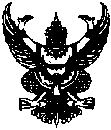 ส่วนราชการ/หน่วยงาน ……………………………………………………………………………………………………………………..ที่ ............................ วันที่ ...............................................................................                                                                            เรื่อง    ขอเข้าชมพิพิธภัณฑ์เมืองนครราชสีมา                                                  .                                                          เรียน    ผู้อำนวยการสำนักศิลปะและวัฒนธรรม                                                                             	ข้าพเจ้า......................................................ตำแหน่ง.................................โทรศัพท์............................หน่วยงาน/โปรแกรมวิชา.................................................................................................................................	มีความประสงค์ขอเข้าชมพิพิธภัณฑ์เมืองนครราชสีมา ในวันที่ ........ เดือน...................... พ.ศ. .........           เวลา.......................จำนวนรวมทั้งสิ้น ................. คน โดยมีผู้ประสาน คือ .........................................................โทร. ....................................... จึงเรียนมาเพื่อโปรดพิจารณาให้ความอนุเคราะห์ และขอขอบคุณมา ณ โอกาสนี้	 		                                      ลงชื่อ ......................................ผู้ขอเข้าชม                                                                             (.......................................)ส่วนที่ ๒ ผลการตรวจสอบข้อมูลเบื้องต้น		       ส่วนที่ ๓ หัวหน้าสำนักงาน ให้ความเห็น................................................................................		 เห็นควรมอบ................................................................................ 		 เห็นควรอนุญาต................................................................................		 ไม่สามารถดำเนินการได้  เนื่องจาก …………................................................................................      	……………………………………………………………………      ลงชื่อ......................................ผู้ตรวจสอบ		    ลงชื่อ................................ ผู้ให้ความเห็น            (......................................)			           (                              )            ............/............../............				.........../............../............						ส่วนที่ ๔  ความเห็นผู้อำนวยการสำนักศิลปะและวัฒนธรรม............................................................................................................................................................................................................................................................................................................................................................ 					     ลงชื่อ............................................                                              		  	       (ผศ.ดร.ณัฐกิตติ์  อินทร์สวรรค์) ผู้อำนวยการสำนักศิลปะและวัฒนธรรม                                                		                     .........../............../............